PRIJAVNI OBRAZAC ZA ERASMUS+ PROJEKT „PRAKTIČNA ZNANJA I VJEŠTINE ZA BUDUĆE ZAPOŠLJAVANJE“ (2020-1-HR01-KA102-077449)U ______________________ dana __________________ 2021. godine.Potpis učenika:_____________________Potpis roditelja/skrbnika:_____________________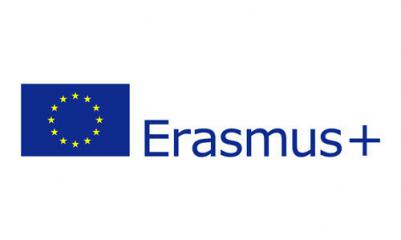 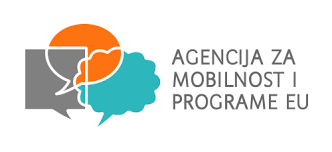 Ime i prezime učenika:Šifra učenika (minimalno 5 slova i dva broja):Datum i godina rođenja:Adresa (ulica i kućni broj, broj pošte i mjesto):Kontakt broj:Kontakt e-mail adresa:Razred i smjer:Učenik s manje mogućnosti (upisati DA ili NE), ako DA napisati po kojoj osnoviIme i prezime roditelja/skrbnika:Kontakt broj roditelja/skrbnika:Kontakt e-mail roditelja/skrbnika: